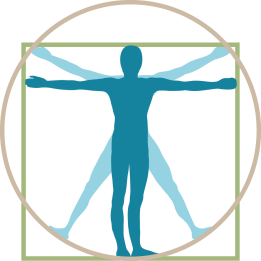 Załącznik nr 8 do SIWZdot.: postępowania o udzielenie zamówienia publicznego. Numer sprawy DPI.272.11.07.2016Dostawa odczynników oraz drobnego sprzętu laboratoryjnego do Biobanku ŚwiętokrzyskiegoZadanie I. Dostawa materiałów mikrobiologicznychZadanie II.  Dostawa testów i akcesoriów do sterylizacjiWykonawca zobowiązany jest przedłożyć przy dostawie dla każdego dostarczanego produktu w ramach niniejszego zadania certyfikat kontroli jakości, numer partii na certyfikacie musi być zgodny z numerem partii produkcyjnej dostarczonej do Zamawiającego.Zadanie III. Dostawa kriopudełek do przechowywania materiału biologicznegoZadanie IV. Dostawa metalowych raków do zamrażarek niskotemperaturowychZadanie V. Dostawa krążków antybiotykowych do oznaczania lekowrażliwości bakteriiWykonawca zobowiązany jest przedłożyć przy dostawie dla każdego dostarczanego produktu w ramach niniejszego zadania certyfikat kontroli jakości, numer partii na certyfikacie musi być zgodny z numerem partii produkcyjnej dostarczonej do Zamawiającego.Zadanie VI. Dostawa testów mikrobiologicznychWykonawca zobowiązany jest przedłożyć przy dostawie dla każdego dostarczanego produktu w ramach niniejszego zadania certyfikat kontroli jakości, numer partii na certyfikacie musi być zgodny z numerem partii produkcyjnej dostarczonej do Zamawiającego.Zadanie VII. Dostawa testów biochemicznych do identyfikacji grzybów drożdżopodobnych, gronkowców 
i paciorkowcówWykonawca zobowiązany jest przedłożyć przy dostawie dla każdego dostarczanego produktu w ramach niniejszego zadania certyfikat kontroli jakości, numer partii na certyfikacie musi być zgodny z numerem partii produkcyjnej dostarczonej do Zamawiającego.Zadanie VIII. Dostawa testów biochemicznych do identyfikacji bakterii beztlenowych oraz bakterii z rodzajów Haemophilus i NeisseriaWykonawca zobowiązany jest przedłożyć przy dostawie dla każdego dostarczanego produktu w ramach niniejszego zadania certyfikat kontroli jakości, numer partii na certyfikacie musi być zgodny z numerem partii produkcyjnej dostarczonej do Zamawiającego.Zadanie IX. Dostawa testów biochemicznych do identyfikacji bakterii gram-ujemnych oraz należących do rodzajów Lactobacillus i BifidobacteriaWykonawca zobowiązany jest przedłożyć przy dostawie dla każdego dostarczanego produktu w ramach niniejszego zadania certyfikat kontroli jakości, numer partii na certyfikacie musi być zgodny z numerem partii produkcyjnej dostarczonej do Zamawiającego.Zadanie X. Dostawa podłoży mikrobiologicznychWykonawca zobowiązany jest przedłożyć przy dostawie dla każdego dostarczanego produktu w ramach niniejszego zadania certyfikat kontroli jakości, numer partii na certyfikacie musi być zgodny z numerem partii produkcyjnej dostarczonej do Zamawiającego.Zadanie XI. Dostawa systemów do wytwarzania środowisk gazowychZadanie XII. Dostawa probówek cytometrycznychWykonawca zobowiązany jest przedłożyć przy dostawie dla każdego dostarczanego produktu w ramach niniejszego zadania certyfikat kontroli jakości, numer partii na certyfikacie musi być zgodny z numerem partii produkcyjnej dostarczonej do Zamawiającego.Zadanie XIII. Dostawa probówko strzykawekWykonawca zobowiązany jest przedłożyć przy dostawie dla każdego dostarczanego produktu w ramach niniejszego zadania certyfikat kontroli jakości, numer partii na certyfikacie musi być zgodny z numerem partii produkcyjnej dostarczonej do Zamawiającego.Zadanie XIV. Dostawa środka dezynfekcyjnegoWykonawca zobowiązany jest przedłożyć przy dostawie dla każdego dostarczanego produktu w ramach niniejszego zadania certyfikat kontroli jakości, numer partii na certyfikacie musi być zgodny z numerem partii produkcyjnej dostarczonej do Zamawiającego.Zadanie XV. Dostawa środków antyseptycznych i dezynfekcyjnychWykonawca zobowiązany jest przedłożyć przy dostawie dla każdego dostarczanego produktu w ramach niniejszego zadania certyfikat kontroli jakości, numer partii na certyfikacie musi być zgodny z numerem partii produkcyjnej dostarczonej do Zamawiającego.Zadanie XVI. Dostawa odczynników laboratoryjnychWykonawca zobowiązany jest przedłożyć przy dostawie dla każdego dostarczanego produktu w ramach niniejszego zadania certyfikat kontroli jakości, numer partii na certyfikacie musi być zgodny z numerem partii produkcyjnej dostarczonej do Zamawiającego.Zadanie XVII. Dostawa sumatora hematologicznego, wanny do barwienia, szkiełek mikroskopowych podstawowych oraz pojemników do przechowywania preparatówLp.Opis przedmiotu zamówieniaIlośćOpis oferowanego przedmiotu zamówienia: producent, numer katalogowyZgodność z przedmiotem zamówienia TAK/NIE1.Ezy mikrobiologiczne ze stali nierdzewnej (typ W) o średnicy oczka w zakresie od 3 do 5 mm10 sztuk2.Oprawki (uchwyty) do ezy mikrobiologicznej, długość oprawki ok. 160 mm, (kompatybilne z w/w ezą ze stali nierdzewnej)4 sztuki3.Parafilm (szer. 100 mm, dł. 75 m)5 sztukLp.Opis przedmiotu zamówieniaIlośćOpis oferowanego przedmiotu zamówienia: producent, numer katalogowyZgodność z przedmiotem zamówienia TAK/NIE1.Wskaźnik biologiczny, zawierający spory Geobacillus stearothermophilus  przeznaczony do kontroli procesów sterylizacji parowej w temperaturze 121-134oC. Wymagane dołączenie certyfikatu. Termin ważności minimum 12 m-cy od daty dostarczenia do Zamawiającego.100 szt.2.Test Bowie&Dick przeznaczony do kontroli usuwania powietrza i penetracji pary w sterylizatorach parowych. Wymagane dołączenie certyfikatu. Termin ważności minimum 24 m-ce od daty dostarczenia do Zamawiającego.150 szt.3.Rękaw papierowo-foliowy do sterylizacji parą wodną z zakładką, wymiary 350mm x 80mm x 100m2 szt.Lp.Opis przedmiotu zamówieniaIlośćOpis oferowanego przedmiotu zamówienia: producent, numer katalogowyZgodność z przedmiotem zamówienia TAK/NIE1.Pudełka twardościenne z  tworzywa sztucznego  przeznaczone do przechowywania probówek typu’’Eppendorf” o poj. 2,0 ml w niskiej temperaturze (ok. -80°C). Wymiary pudełka (szerokość 13,3 cm x długość 13,3cm x wysokość 5,2 cm) kompatybilne z rakiem o wymiarach 14cm x 14cm(szerokość x długość). Pudełka powinny posiadać przezroczystą pokrywkę z oznaczeniami alfanumerycznymi w celu szybkiej identyfikacji próbek.504 szt.Lp.Opis przedmiotu zamówieniaIlośćOpis oferowanego przedmiotu zamówienia: producent, numer katalogowyZgodność z przedmiotem zamówienia TAK/NIE1.Metalowe raki, wykonane ze stali nierdzewnej gr. 1 mm, dedykowane do przechowywania materiału biologicznego w temp. -86°C do -40°C. Kompatybilne z zamrażarkami niskotemperaturowymi skrzyniowymi  firmy Thermo Scientific, (Revco CxF,  model 5812, pojemność 356 L) będącymi w posiadaniu użytkownika. Wymiary każdego raka powinny być następujące: 14cm x 14cm x 67.3cm (szerokość x długość x wysokość). Każdy rak powinien pomieścić 12 kriopudełek (12 pięter) o wymiarach 13,3 cm x 13,3 cm x 5,2 (szerokość x długość x wysokość). Raki (umieszczane w zamrażarce pionowo) powinny być wyposażone w przyspawany na górze składany uchwyt metalowy, zapewniający bezpieczne i wygodne wyciąganie raków  z zamrażarki (wysokość uchwytu ok. 45 mm). Na górnej części raka powinno znajdować się oznaczenie kolejnych raków w formacie 3 znaków (dokładna lista numerów do ustalenia z Zamawiającym)42 szt.Lp.Opis przedmiotu zamówieniaIlośćOpis oferowanego przedmiotu zamówienia: producent, numer katalogowyZgodność z przedmiotem zamówienia TAK/NIE1.Krążki nasączone optochiną przeznaczone do oznaczania lekowrażliwości bakterii na ten antybiotyk, pozwalające na wstępną identyfikację pneumokoków,  data ważności przynajmniej 10 miesięcy licząc od dnia dostarczenia produktu do siedziby Zamawiającego, wymagane dostarczenie certyfikatu danej partii produkcyjnej200 szt.Lp.Opis przedmiotu zamówieniaIlośćOpis oferowanego przedmiotu zamówienia: producent, numer katalogowyZgodność z przedmiotem zamówienia TAK/NIE1.Test PYR (na hydrolizę L-pirolidonylo-b-naftylaminy), wraz ze wszystkimi elementami potrzebnymi do jego wykonania, umożliwiający różnicowanie bakterii z rodzaju Enterococcus od Streptococcus,  data ważności przynajmniej 8 miesięcy licząc od dnia dostarczenia produktu do siedziby Zamawiającego, wymagane dostarczenie certyfikatu danej partii produkcyjnej200 oznaczeń2. Zestaw do aglutynacji lateksowej wraz ze wszystkimi elementami potrzebnymi do jego wykonania,  pozwalający na serotypowanie paciorkowców na grupy od A do F ustalone wg. Lancefielda,  data ważności przynajmniej 8 miesięcy licząc od dnia dostarczenia produktu do siedziby Zamawiającego, wymagane dostarczenie certyfikatu danej partii produkcyjnej200 oznaczeńLp.Opis przedmiotu zamówieniaIlośćOpis oferowanego przedmiotu zamówienia: producent, numer katalogowyZgodność z przedmiotem zamówienia TAK/NIE1.Testy biochemiczne do identyfikacji grzybów drożdżopodobnych, odczytywane metodą manualną, wraz ze wszystkimi niezbędnymi odczynnikami i akcesoriami, w tym ewentualnymi programami/licencjami,  data ważności przynajmniej 8 miesięcy licząc od dnia dostarczenia produktu do siedziby Zamawiającego, wymagane dostarczenie certyfikatu danej partii produkcyjnej400 oznaczeń2. Testy biochemiczne do identyfikacji paciorkowców (Streptococcus), odczytywane metodą manualną, wraz ze wszystkimi niezbędnymi odczynnikami i akcesoriami, w tym ewentualnymi programami/licencjami,  data ważności przynajmniej 8 miesięcy licząc od dnia dostarczenia produktu do siedziby Zamawiającego, wymagane dostarczenie certyfikatu danej partii produkcyjnej400 oznaczeń3.Testy biochemiczne do identyfikacji gronkowców (Staphylococcus), odczytywane metodą manualną, wraz ze wszystkimi niezbędnymi odczynnikami i akcesoriami, w tym ewentualnymi programami/licencjami,  data ważności przynajmniej 8 miesięcy licząc od dnia dostarczenia produktu do siedziby Zamawiającego, wymagane dostarczenie certyfikatu danej partii produkcyjnej600 oznaczeńLp.Opis przedmiotu zamówieniaIlośćOpis oferowanego przedmiotu zamówienia: producent, numer katalogowyZgodność z przedmiotem zamówienia TAK/NIE1.Testy biochemiczne do identyfikacji bakterii beztlenowych, odczytywane metodą manualną, wraz ze wszystkimi niezbędnymi odczynnikami i akcesoriami, w tym ewentualnymi programami/licencjami,  data ważności przynajmniej 6 miesięcy licząc od dnia dostarczenia produktu do siedziby Zamawiającego, wymagane dostarczenie certyfikatu danej partii produkcyjnej1000 oznaczeń2. Testy biochemiczne do identyfikacji bakterii z rodzaju Haemophilus i Neisseria, odczytywane metodą manualną, wraz ze wszystkimi niezbędnymi odczynnikami i akcesoriami, w tym ewentualnymi programami/licencjami, data ważności przynajmniej 6 miesięcy licząc od dnia dostarczenia produktu do siedziby Zamawiającego, wymagane dostarczenie certyfikatu danej partii produkcyjnej20 oznaczeńLp.Opis przedmiotu zamówieniaIlośćOpis oferowanego przedmiotu zamówienia: producent, numer katalogowyZgodność z przedmiotem zamówienia TAK/NIE1.Testy biochemiczne do identyfikacji bakterii gram-ujemnych, odczytywane metodą manualną, wraz ze wszystkimi niezbędnymi odczynnikami i akcesoriami, w tym ewentualnymi programami/licencjami,  data ważności przynajmniej 6 miesięcy licząc od dnia dostarczenia produktu do siedziby Zamawiającego, wymagane dostarczenie certyfikatu danej partii produkcyjnej400 oznaczeń2. Testy biochemiczne umożliwiające identyfikację bakterii z rodzaju Lactobacillus i Bifidobacteria, odczytywane metodą manualną, wraz ze wszystkimi niezbędnymi odczynnikami i akcesoriami, w tym ewentualnymi programami/licencjami,  data ważności przynajmniej 6 miesięcy licząc od dnia dostarczenia produktu do siedziby Zamawiającego, wymagane dostarczenie certyfikatu danej partii produkcyjnej600 oznaczeńLp.Opis przedmiotu zamówieniaIlośćOpis oferowanego przedmiotu zamówienia: producent, numer katalogowyZgodność z przedmiotem zamówienia TAK/NIE1.Chocolate Agar gotowe podłoża na płytkach standardowych (∅ 90 mm), przeznaczone do hodowli bakterii z rodzaju Haemophilus oraz Neisseria, wymagane dostarczenie certyfikatu danej partii produkcyjnej, data ważności przynajmniej 10 tygodni licząc od dnia dostarczenia podłoża do siedziby Zamawiającego, wymagane dostarczenie certyfikatu danej partii produkcyjnej
60 płytek2. Coccosel Agar lub inne zwierające żółć i eskulinę kompletne podłoże sypkie do sporządzenia, dedykowane do wybiórczo-różnicującej hodowli bakterii z rodzaju Enterococcus, data ważności przynajmniej 24 miesiące licząc od dnia dostarczenia produktu do siedziby Zamawiającego,  wymagane dostarczenie certyfikatu danej partii produkcyjnej500 gLp.Opis przedmiotu zamówieniaIlośćOpis oferowanego przedmiotu zamówienia: producent, numer katalogowyZgodność z przedmiotem zamówienia TAK/NIE1.Komplet do wytwarzania atmosfery anaerofilnej, przeznaczony do hodowli bakterii beztlenowych, saszetki wytwarzające atmosferę anaerofilną i torebki umożliwiające szczelne zamknięcie w liczbie nie mniejszej niż ilość saszetek, wymagane dostarczenie certyfikatu danej partii produkcyjnej200 szt.2. Komplet do wytwarzania atmosfery mikroaerofilnej (zubożonejw tlen i wzbogaconej w CO2), przeznaczony do hodowli bakterii mikroaerofilnych, saszetki wytwarzające atmosferę mikroaerofilną i torebki umożliwiające szczelne zamknięcie w liczbie nie mniejszej niż ilość saszetek, wymagane dostarczenie certyfikatu danej partii produkcyjnej200 szt.Lp.Opis przedmiotu zamówieniaIlośćOpis oferowanego przedmiotu zamówienia: producent, numer katalogowyZgodność z przedmiotem zamówienia TAK/NIE1.Probówki cytometryczne niesterylne o pojemności  5ml dedykowane do aparatu FACS Calibur lub równoważne2000 szt.Lp.Opis przedmiotu zamówieniaIlośćOpis oferowanego przedmiotu zamówienia: producent, numer katalogowyZgodność z przedmiotem zamówienia TAK/NIE1.Neutralne probówko-strzykawki o pojemności 2,6-3ml, niezawierające czynników wykrzepiania ani antykoagulantów1500 szt.2.Igły z adapterem kompatybilne do probówko-strzykawek o pojemności 2,6-3ml1500 szt.3.Probówko-strzykawki z EDTA-3K do morfologii na ok. 2,6-3 ml, do zamkniętego systemu poboru, kompatybilne z igłą/multiadapterem typu Sangocan 21G (Kabe Labortechnik)1000 szt.Lp.Opis przedmiotu zamówieniaIlośćOpis oferowanego przedmiotu zamówienia: producent, numer katalogowyZgodność z przedmiotem zamówienia TAK/NIE1.Płyn do dezynfekcji i odkażania skóry o działaniu przeciwbakteryjnym, nie zawierający w składzie alkoholu, pojemność do 10 ml, termin przydatności minimum 2 lata od daty dostarczenia.200 szt.Lp.Opis przedmiotu zamówieniaIlośćOpis oferowanego przedmiotu zamówienia: producent, numer katalogowyZgodność z przedmiotem zamówienia TAK/NIE1.Preparat na bazie nadwęglanu sodu do manualnego mycia i dezynfekcji narzędzi medycznych. Preparat w formie proszku do samodzielnego przygotowania roztworu (min.1,5 kg). Skuteczność wirusobójcza, grzybobójcza, sporobójcza, Preparat typu Sekusept activ. Wymagane dostarczenie certyfikatu kontroli jakości partii produkcyjnej oraz karty charakterystyki.2 szt.2.Środek do szybkiej dezynfekcji małych powierzchni, na bazie innych substancji czynnych, gotowe do użycia. Czas działania dla HIV, HBV i HCV do 1 minuty. Spektrum działania: bakteriobójczy, prątkobójczy, grzybobójczy, wirusobójczy (HIV, HBV, HCV, Adenowirus, Norowirus, Vacciniawirus, Poliomawirus), opakowanie butelka 1 l ze spryskiwaczem, wymagane dostarczenie karty charakterystyki oraz certyfikatu od producenta.63 szt.3.Środek do dezynfekcji powierzchni, antykorozyjny. Czas działania w 5 minut:spory (Clostridium difficile, Clostridium perfringens, Bacillus cereus i Bacillus subtilis), bakterie, wirusy (Polio, Adeno, HIV, HBV, HCV), grzyby, drożdże, pratki. Niezawierający w swoim składzie chloru, aldehydów, alkoholi, kwasu nadoctowego. Opakowanie butelka 750-1000  ml   ze spryskiwaczem, wymagane dostarczenie karty charakterystyki oraz certyfikatu od producenta.12 szt.4.Środek do dezynfekcji o powierzchni. Czas działania w 5 minut:spory (Clostridium difficile), prątki,  2 minuty: wirusy, 1 minuta: bakterie, drożdże, . Zawierający nadtlenek wodoru. Opakowanie butelka 750-1000  ml   ze spryskiwaczem, wymagane dostarczenie karty charakterystyki oraz certyfikatu od producenta20 szt.Lp.Opis przedmiotu zamówieniaIlośćOpis oferowanego przedmiotu zamówienia: producent, numer katalogowyZgodność z przedmiotem zamówienia TAK/NIE1.NaOH do biologii molekularnej 10 M1 l2.Odczynnik Turka (100 ml: 3% kwas octowy  + 1% fiolet krystaliczny) do mikroskopowego oznaczenia liczby krwinek białych. 
Do diagnostyki in vitro (IVD)100 ml3.Trypan blue 0,4 %do mikroskopowego określania żywotności komórek, 
do diagnostyki in vitro100 ml4.Chusteczki do czyszczenia szkieł optycznychbezpyłowe z miękkiej włókniny do ogólnych zastosowań laboratoryjnych1000 szt.5.Środki myjące stosowane w biologii molekularnejprzeciwko kontaminacji DNA 
i RNazom5 l6.Etykiety białena probówki 
o objętości 1,5 ml-2 ml, przeznaczone do pracy w temperaturze-196ºC do +121ºC1000 szt.7.Odczynnik Drabkina(500 ml) wraz ze standardem cyjanomethemoglobiny (50 ml) do oznaczania stężenia hemoglobiny w osoczu krwi1000 ml8.Barwnik May Grunwaldaroztwór 0,25% w metanolu. Do diagnostyki in vitro (IVD)2 l9.Barwnik Giemsyroztwór 0,4% w metanolu, pH 6.8. Do diagnostyki in vitro (IVD)1500 ml10.Etanol ultraczysty do analiz95-97%10 l11.HCldo biologii molekularnej 36,5-38%1 l12.Rękawice kriogeniczne do pracy w parach ciekłego azotu (-196°C) . Tekstylne, pięciopalcowe, zapewniające ochronę przedramienia i łokcia (długość ok. 50 cm). Posiadające znak CE i spełniające normy: EN 511, EN 388 (parametry mechaniczne: 1-3-2-3), EN 420.Ilość sztuk: 1 para. Rozmiar: M/91 para13.TRIZOL/TRIREAGENT gotowy do użytku odczynnik służący  do izolacji wysokiej jakości całkowitego RNA z próbek biologicznych: komórek i tkanek pochodzenia ludzkiego.100 mlLp.Opis przedmiotu zamówieniaIlośćOpis oferowanego przedmiotu zamówienia: producent, numer katalogowyZgodność z przedmiotem zamówienia TAK/NIE1.Sumator (licznik) do zliczania komórek mikroskopowego rozmazu ręcznego krwi obwodowej wraz z niezbędnymi akcesoriami do drukowania wyników (przewód USB, oprogramowanie, drukarka). Parametry wymagane: możliwość wprowadzenia numeru porządkowego pacjenta bądź jego danych identyfikacyjnych, możliwość wprowadzenia daty badania, dokładność statystyczna 0,1%, wymagane typy komórek: Mieloblasty, Promielocyty, Mielocyty, Metamielocyty, Pałki, Segmenty, Bazofile, Eozynofile, Monocyty, Limfocyty. Urządzenie wyposażone w port umożliwiający podpięcie do zewnętrznej drukarki, komputera bądź wewnętrznej sieci laboratoryjnej. Gwarancja min 12 miesięcy.1 szt.2.Wanna do barwienia preparatów z koszyczkiem (statywem).Materiał: PCV;  wymiary ok  38 x 17 x 8 cm1 szt.3.Szkiełka podstawowe szlifowane 76x26x1mm  z matowym polem do opisu 1000 szt.4.Pojemniki do przechowywania preparatów mikroskopowychPudełko na 100 szkiełek podstawowych  materiał typu zmywalnego – np. plastik (kolor dowolny)5 szt.